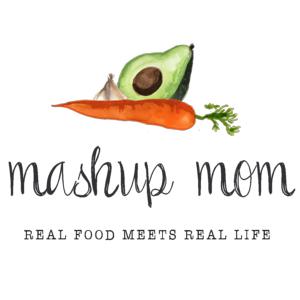 Shopping list (through 9/5):Dairy & refrigerated8 oz Happy Farms cream cheese, $1.29 (Tues, Fri)
Bake House Creations refrigerated pie crust, $1.69 (Tues)
8 oz Happy Farms block mozzarella, $1.69 (Tues, Thurs)
12 oz Happy Farms shredded cheddar, $2.89 (Weds, Thurs, Fri)GroceryL’Oven Fresh hot dog buns, $.85 (Mon)
Clancy’s fried pickle ranch chips, $1.69 (Mon)
16 oz Casa Mamita organic chipotle-lime salsa, $2.29 (Weds)
2 packs El Milagro flour tortillas, $1.96 (Weds, Fri)
2 cans Dakota’s Pride black beans, $.96 (Weds, Thurs)
4 oz Pueblo Lindo chopped green chiles, $.69 (Weds)Meat4.5 lb whole chicken, $4.28 (Sun, Tues)
Parkview cheddar brats, $2.49 (Mon)
6 lbs boneless pork butt, $8.94 (Weds, Thurs, Fri)Produce2 four packs corn on the cob, $5.98 (Mon, Thurs)
2 lbs green grapes, $1.98 (Mon, Tues)
2 lbs carrots, $1.29 (Sun, Weds)
16 oz organic spring mix salad, $3.69 (Sun, Thurs, Fri)
8 oz bag spinach, $1.39 (Fri)
Bunch green onions, $.79 (Sun, Thurs, Fri)
Bunch cilantro, $.79 (Weds)
1 cucumber, $.59 (Thurs, Fri)
8 oz whole mushrooms, $.99 (Tues)
3 lbs yellow onions, $2.09 (Sun, Mon, Tues, Weds, Thurs
3 heads garlic, $1.19 (Sun, Tues, Weds, Thurs, Fri)
24 oz Dynamic Duo potatoes, $2.99 (Thurs)
Celery, $1.29 (Sun, Weds)
Pint grape tomatoes, $1.89 (Sun, Fri)
2 Roma tomatoes, $.40 (Mon)
2 avocados $1.78 (Weds)Total: $60.83Staple items you’ll need – AKA: Pantry spices & condiments used in this week’s recipes. Olive oil, butter, bay leaf, parsley, turmeric, sea salt, Kosher salt, seasoned salt, black pepper, thyme, cayenne, smoked paprika, chili powder, oregano, cumin, garlic powder,Note: In many cases you can substitute for and/or omit some of these, depending on the recipe. Read through the recipes to see where you may need to re-stock your pantry staples.ALDI Meal Plan week of 9/5/20 – Find the recipes at MashupMom.comALDI Meal Plan week of 9/5/20 – Find the recipes at MashupMom.comSundayHomemade chicken soup, saladMondayLabor Day BBQ: Cheddar brats, pickle ranch chips, corn on the cob, grapesTuesdayLeftover chicken, mushroom, & mozzarella hand pies, leftover chicken soup, grapesWednesdaySlow cooker salsa pork tacos, black beans, carrot & celery sticksThursdaySouthwest pulled pork & potato bowls, saladFridayPork & spinach baked taquitos, saladSaturdayLeftovers – pizza night – or carryout